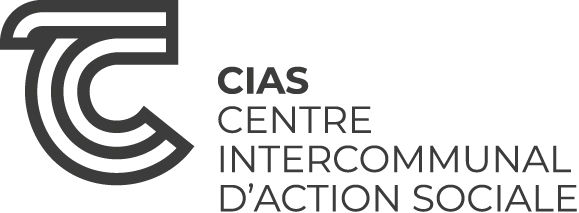 Dossier de demande de subvention Année 2024					Première demande					RenouvellementDéfinition d’une subvention :	Extrait loi du 31/07/2014 relative à l'économie sociale et solidaire :« (...)            Constituent des subventions, au sens de la présente loi, les contributions facultatives de toute nature, valorisées dans l’acte d’attribution, décidées par les autorités administratives et les organismes chargés de la gestion d’un service public industriel et commercial, justifiées par un intérêt général et destinées à la réalisation d’une action ou d’un projet d’investissement, à la contribution au développement d’activités ou au financement global de l’activité de l’organisme de droit privé bénéficiaire. Ces actions, projets ou activités sont initiés, définis et mis en œuvre par les organismes de droit privé bénéficiaires. Ces contributions ne peuvent constituer la rémunération de prestations individualisées répondant aux besoins des autorités ou organismes qui les accordent.»NOM DE L’ASSOCIATIONCOMPETENCES CIAS :	        Petite Enfance et Enfance Jeunesse (Périmètre d’action sur les Pôles suivants : Plouaret, Cavan, Presqu’île de Lézardieux et Tréguier) et sur les communes suivantes : Ploulec’h, Ploumilliau, Trédrez-locquémeau, Saint-Michel en Grève et Plouzélambre	          Cohésion Sociale / Prévention de la délinquance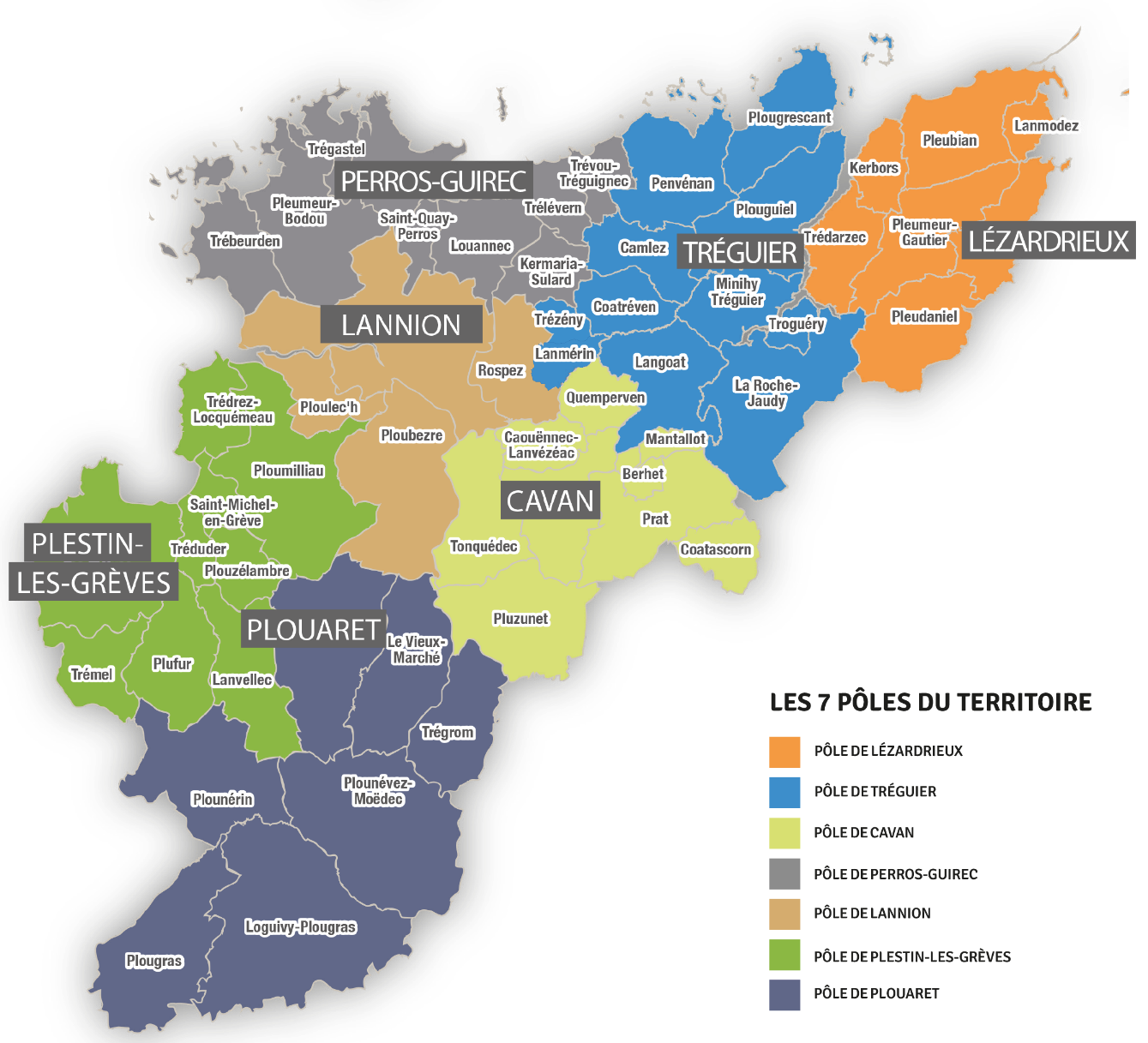 FICHE N°1 : PRESENTATION DE L’ASSOCIATION Renseignements d’ordre administratif et juridiqueNuméro d’enregistrement à la Préfecture ou Sous-Préfecture : WDate de publication création au journal officiel :   Numéro de SIRET :   Missions de l’association :Adresse de l’association :Rue :	Code Postal :	Commune :	Téléphone :	Courriel : 	Site Internet :        Adresse de correspondance, si différente de l’adresse du siège social :La personne chargée du dossier SUBVENTION au sein de l’associationNom : Prénom : Adresse : Téléphone :Courriel : Votre association dispose -t-elle d’un agrément administratif ?  Oui	Non  Type d’agrément : Attribué par : En date du : Votre association est-elle reconnue d’utilité publique ?  Oui 		Non  Si oui, date de publication au Journal Officiel : Votre association dispose -t-elle d’un commissaire aux comptes * ?  Oui 	    Non  *obligation notamment pour toute association qui reçoit annuellement plus de 153 000€ de dons ou subventions conformément à l’article L 612-4 du code de commerce ou au décret n°2006-335 du 21 mars 2006Date de la dernière Assemblée Générale : L’association est-elle: Communale                                    Autres intercommunalités	  	 Régionale       Intercommunale (LTC)                    Départementale                               NationaleComposition du Bureau à la date de la demandePrésident : 	Nom :	Prénom : 	  Adresse : 	  Téléphone : 	  Courriel : Trésorier : Nom :	Prénom : 	  Adresse : 	  Téléphone : 	  Courriel : Secrétaire : Nom :	Prénom : 	  Adresse : 	  Téléphone : 	  Courriel : Avez-vous des élus au sein de votre conseil d’administrationFICHE N°2 : LES MOYENS HUMAINSLes adhérents et/ou licenciés :Montant de l’adhésion annuelle à l’association :Familiale : 			Individuelle : Les bénévoles :Nombre total : Les salariésNombre total : 	Nombre total Equivalent Temps Plein (ETP) : Dont :en CDI: 	  dont temps partiel : en CDD :  dont temps partiel : Autres informations concernant les moyens humains que vous souhaitez indiquer :  FICHE N°3 : OBJET DE LA DEMANDE DE SUBVENTIONDescription du projet associatif  2024 :Public bénéficiaire (caractéristiques sociales, nombre etc…)Moyens mis en oeuvre: Zone géographique ou territoire du projet (quartier, commune, canton, département …)FICHE N°4 : PATRIMOINE ET SITUATION DES COMPTESLocaux utilisés :Adresse 1 : Adresse 2 : Adresse 3 : Propriétaire :   			      	               Oui                    Non  Nom du propriétaire :Locataire :	à titre onéreux	          	 Oui 		   Non	à titre gracieux		 Oui	                Non Autres Prestations en nature :Assurances :Nom – adresse de la compagnie d’assurance :Type de contrat (responsabilité civile….)Situation des comptes à l’issue du dernier exercice connuComptes arrêtés à la date du : CERTIFIE EXACT PAR LE PRESIDENT 		    Date : 					    Signature :Montant Budget prévisionnel 2024 (Total Charges =Produits) : €Montant de la subvention demandée à Lannion-Trégor Communauté pour 2024:€Subvention demandée aux communes pour le même objet :         Oui		NonSi oui, nom des communes et montant : €Rappel juridique: Si l’objet statuaire d’une association s’inscrit dans le champ des compétences d’un EPCI, alors une commune ne peut pas subventionner cette association pour le même objet. Les communes peuvent toutefois apporter une aide en nature : mise à disposition de salles, de matériel, de personnel…Montant de la subvention perçue en : Evolution 2023/2024 en %:%FICHE N°5 : ATTESTATION SUR L’HONNEURA remplir obligatoirement pour toute demande : initiale ou de renouvellementJe soussigné (e),  (nom et prénom)Représentant (e) légal(e) de l’association,déclare que l’association est en règle au regard de l’ensemble des déclarations sociales et fiscales ainsi que des cotisations et paiements afférents ;certifie exactes les informations du présent dossier, notamment la mention de l’ensemble des demandes de subventions introduites auprès d’autres financeurs publics ;demande une subvention de  €,précise que cette subvention, si elle est accordée, devra être versée sur le RIB joint	au compte bancaire ou postal de l’association* :	Nom du titulaire du compte : 	Banque ou centre : 	Domiciliation : 	Fait à  , le Signature** **Si le signataire n’est pas le représentant légal de l’association, merci de joindre le pouvoir lui permettant d’engager celle-ci.PIECES A JOINDRE A NOUS RETOURNER AVEC LE DOSSIER Tout retour de dossier incomplet ne sera pas étudié RenseignementsDirection administrative Morgane KERJEANTél. 02.96.05.57.65Modèles de document financier à privilégier :BILAN   AU     ..  /   ..   /  ....Les produits constatés d’avance comprennent notamment les subventions de fonctionnement perçues et non utilisées sur le dernier exercice comptable arrêté. COMPTE DE RESULTAT  AU      ..  /   ..   /  ….BUDGET PREVISIONNEL DU    ..  / .. /  ..   AU   ..  /  ..  /  ..NomPrénomCommune20222023Nombre total d’adhérentsDont nombre d’adhérents du territoire de Lannion Trégor CommunautéLe résultat :Créditeur (+)Le résultat :Débiteur (-)Les avoirs à l’arrêté des comptes du 31/10/2023Caisse (argent liquide)Les avoirs à l’arrêté des comptes du 31/10/2023Compte bancaire 1Les avoirs à l’arrêté des comptes du 31/10/2023Compte bancaire 2Les avoirs à l’arrêté des comptes du 31/10/2023Livret d’épargneLes avoirs à l’arrêté des comptes du 31/10/2023Sicav & VMP2022Lannion-Trégor Communauté2023Lannion-Trégor CommunautéUne lettre de demande de subvention signée du Président adressée à Monsieur le Président de Lannion-Trégor Communauté1ère demande ou renouvellementCopie des statuts déposés ou approuvés 1ère demandeLe dernier compte de résultat approuvé1ère demande ou renouvellementLe dernier bilan approuvé1ère demande ou renouvellementRapport Commissaire aux Comptes pour les associations qui en ont désigné un, notamment celles qui ont reçu plus de 153 000€ de dons ou de subventions1ère demande ou renouvellementLe dernier rapport d’activités approuvé  1ère demande ou renouvellementLe budget prévisionnel de l’année  20241ère demande ou renouvellementIBAN (ex-RIB)1ère demande ou renouvellementLes attestations d’assurance responsabilité civile 2023 puis 20241ère demande ou renouvellementACTIFACTIFACTIFACTIFPASSIFPASSIFBRUTAmortiss.NET20 Immobilisations incorporelles10 Fonds associatifs et réserves21 Immobilisations corporelles
(agencements, matériel…)11 Résultat (excédent ou déficit)26 Titres de placement13 Subventions d’investissement16 Emprunts à long terme (> 1 an)TOTAL BIENS STABLES (2)TOTAL FINANCEMENTS STABLES(1)FONDS DE ROULEMENT NEGATIF (2-1)FONDS DE ROULEMENT POSITIF (1-2)3 Stocks40 Dettes fournisseurs41 Créances clientsDettes sociales et fiscales Autres créancesAutres dettes à court terme (< 1 an)486 Charges constatées d’avance487 Produits constatés d’avance*TOTAL BIENS CIRCULANTS(4)TOTAL FINANCEMENT D’EXPLOITATION (3)BESOIN EN FONDS DE ROULEMENT NEGATIF (4-3)BESOIN EN FONDS DE ROULEMENT NEGATIF (3-4)50 Valeurs mobilières de placement (actions, obligations)519 Découvert bancaire51 Disponibilités en Banque53 CaisseTOTAL LIQUIDITES (6)TOTAL FINANCEMENT A COURT TERME (5)TRESORERIE POSITIVE (6-5)TRESORERIE NEGATIVE (5-6)TOTAL DES BIENS 
A FINANCER (2+4+6)TOTAL DES FINANCEMENTS(1+3+5)CHARGESPRODUITS60 ACHATS70 VENTESFournituresManifestation annuelle (gala, spectacle, fête)Eau, gaz, électricitéParticipations usagers (cours, stages, ateliers)MarchandisesBar, confiserie, repasAnimationsLocations, ventes d’objets61 SERVICES EXTERIEURSLocationsEntretien/réparationsPrimes d’assuranceDocumentation62 AUTRES SERVICES EXT.74 SUBVENTIONSHonorairesFonctionnementPublicité, publicationsProjetRéceptions/MissionsRemboursement de fraisFrais de téléphone/AffranchissementConseil généralInformatiqueCaisse d’Allocations FamilialesJeunesse et sportsEtatAutres63 IMPOTS ET TAXES64 CHARGES DE PERSONNEL75 AUTRES PRODUITSSalairesCotisationsCotisations sociales (URSSAF, ASSEDIC, GRISS)Remboursements (CNASEA/CPAM...)AvantagesDons65 AUTRES CHARGES 76 PRODUITS FINANCIERSPertes sur créancesIntérêts des placements/livretsCharges diverses (SACEM, SACD)Subventions/Bourses66 CHARGES FINANCIERES77 PRODUITS EXCEPTIONNELSIntérêts des empruntsMécénat, SponsoringFrais financiersVentes exceptionnellesReprises sur subvention d’investissement67 CHARGES EXCEPTION.68 DOTATIONS78 REPRISESDotation aux amortissementsReprises des provisionsDotation aux provisionsReprises des dotations aux amortis.SOUS-TOTAL CHARGESSOUS-TOTAL PRODUITSSOLDE CREDITEURSOLDE DEBITEURTOTAL GENERALTOTAL GENERALCHARGESPRODUITS60 ACHATS70 VENTESFournituresManifestation annuelle (gala, spectacle, fête)Eau, gaz, électricitéParticipations usagers (cours, stages, ateliers)MarchandisesBar, confiserie, repasAnimationsLocations, ventes d’objets61 SERVICES EXTERIEURSLocationsEntretien/réparationsPrimes d’assuranceDocumentation62 AUTRES SERVICES EXT.74 SUBVENTIONSHonorairesFonctionnementPublicité, publicationsProjetRéceptions/MissionsRemboursement de fraisFrais de téléphone/AffranchissementConseil généralInformatiqueCaisse d’Allocations FamilialesJeunesse et sportsEtatAutres63 IMPOTS ET TAXES64 CHARGES DE PERSONNEL75 AUTRES PRODUITSSalairesCotisationsCotisations sociales (URSSAF, ASSEDIC, GRISS)Remboursements (CNASEA/CPAM...)AvantagesDons65 AUTRES CHARGES 76 PRODUITS FINANCIERSPertes sur créancesIntérêts des placements/livretsCharges diverses (SACEM, SACD)Subventions/Bourses66 CHARGES FINANCIERES77 PRODUITS EXCEPTIONNELSIntérêts des empruntsMécénat, SponsoringFrais financiersVentes exceptionnellesReprises sur subvention d’investissement67 CHARGES EXCEPTION.68 DOTATIONS78 REPRISESDotation aux amortissementsReprises des provisionsDotation aux provisionsReprises des dotations aux amortis.SOUS-TOTAL CHARGESSOUS-TOTAL PRODUITSSOLDE CREDITEURSOLDE DEBITEURTOTAL GENERALTOTAL GENERAL